Приложение 6.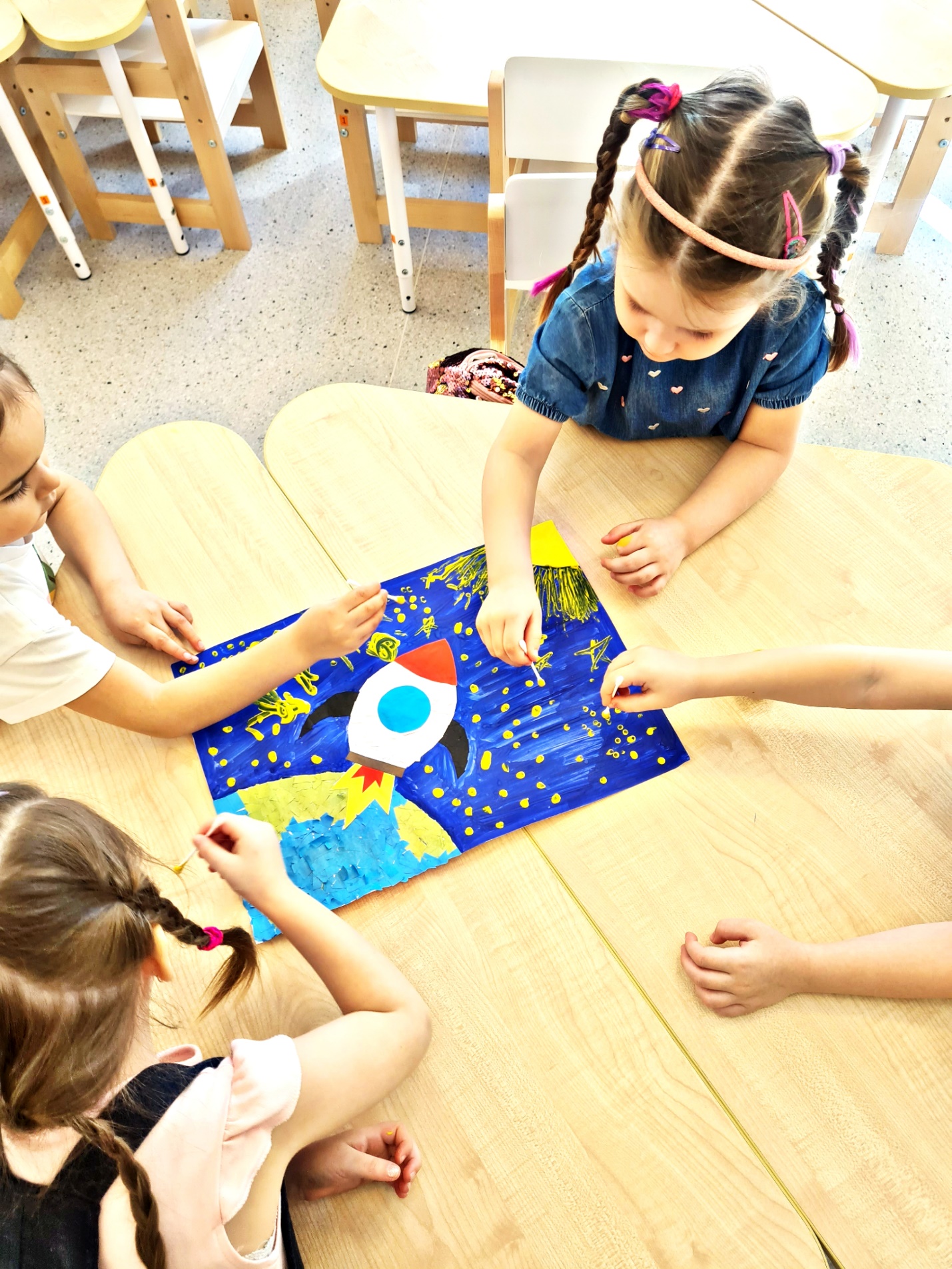 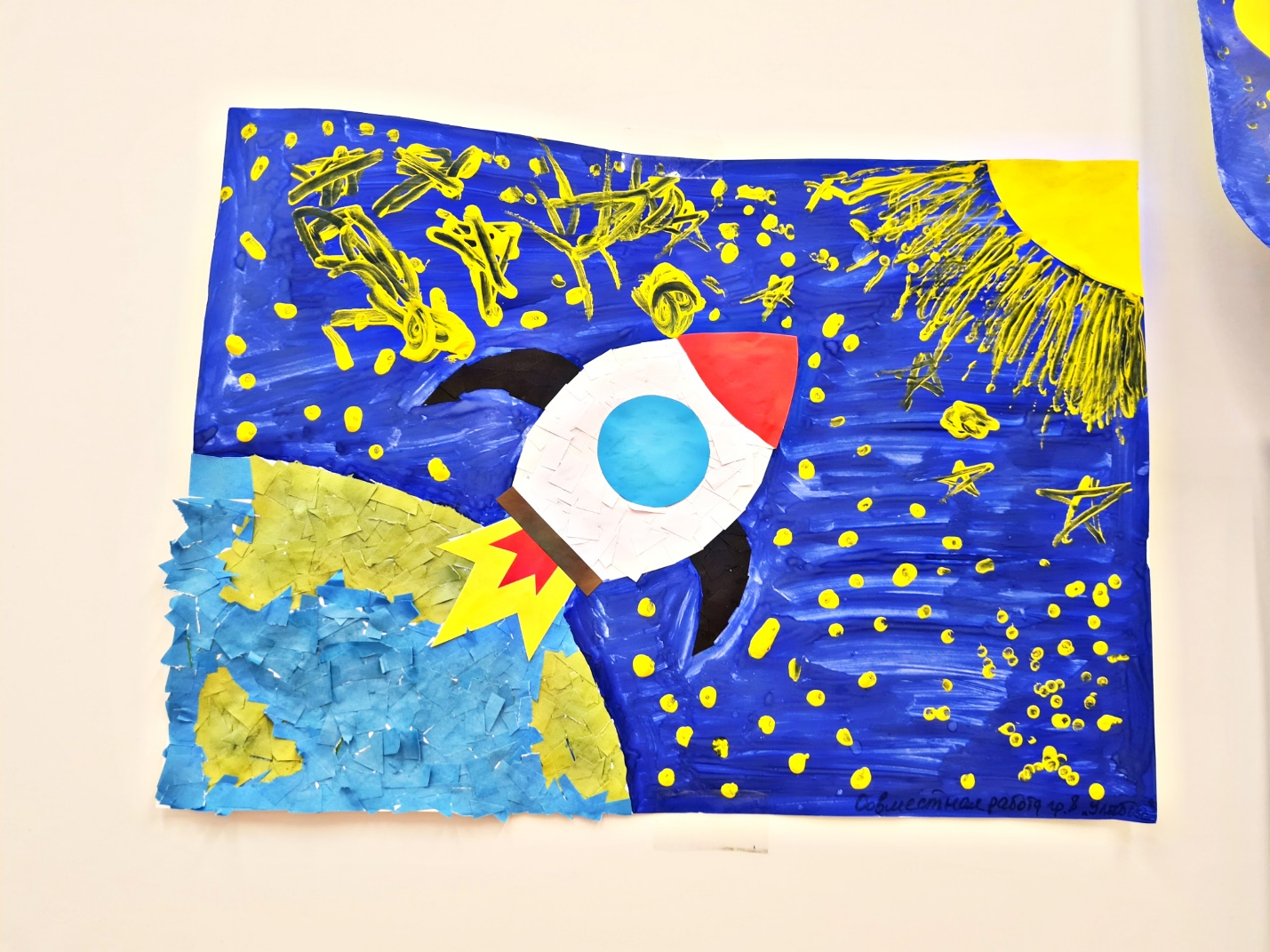 